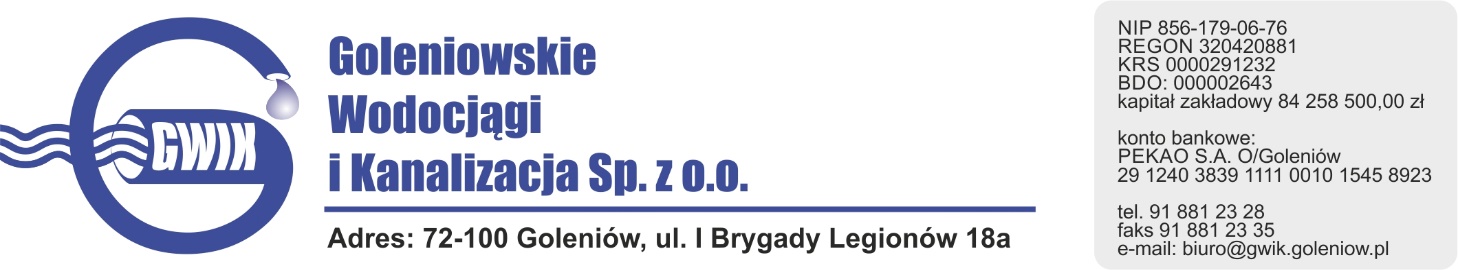 Goleniów 23.06.2021OGŁOSZENIE O PRZERWIE W DOSTAWIE WODYGoleniowskie Wodociągi i Kanalizacja Spółka z o.o. w Goleniowie informuje, iż w związku z pracami na sieci wodociągowej w dniu: 25.06.2021 r. (piątek) zostanie wstrzymana dostawa wody do odbiorców  w Goleniowie przy ul.:- Kopernika 16, 17, 18, 19, 21	 - Kasprowicza 23, 25, 27Planowane godziny wstrzymania dostawy wody w godzinach od 930 do 1230  Godziny w/w prac mogą ulec zmianie.                                                                                Przepraszamy za powyższe niedogodności.